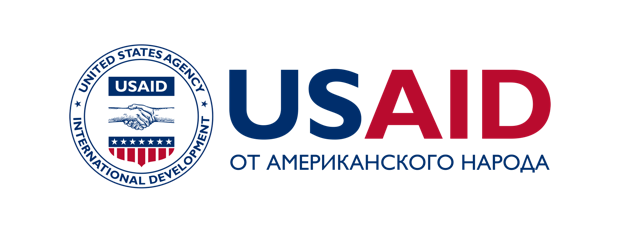 Консультация ухаживающих лиц при посещении на дому: Пятишаговый подход - Кыргызская Республика Расшифровка русского видеоРассказчикКаждая семья хочет, чтобы их ребенок преуспевал в учебе, развивался и чувствовал себя счастливым. Иногда родителям нужна помощь в понимании потребностей детей младшего возраста, а также в том, как проявлять заботу по отношению к ребенку. Наблюдая за малышами и давая тактичные рекомендации, вы можете помочь семьям улучшить процесс воспитания маленьких детей. В этом видео показано, как оценить действия родителя и как направить его в нужное русло во время визита, используя 5 шагов консультативной помощи.Шаг 1: Поприветствуйте родителяСегодня вы вновь навестите семью, в которой воспитывается двадцатитрехмесячный ребенок. На последней встрече, несколько недель назад, основное внимание уделялось питанию ребенка. Отнеситесь к матери с добротой и уважением. Скажите, что рады видеть ее снова. Скажите матери, что вы хотели бы поговорить о ее ребенке, основываясь на результатах последнего визита. Спросите, удобно ли ей, если вы придете в то же время. Сядьте на одном с ней уровне и достаточно близко, чтобы создать доверительную, дружескую обстановку. Подчеркните, что вы пришли поговорить с ней о малыше. Спросите, как дела у матери и ребенка сегодня. Поделитесь чем-нибудь о себе. Вы говорите матери, что у вас есть сын всего на несколько лет старше ее дочери, поэтому вы знаете, каково это - растить маленького ребенка. На протяжении всего визита используйте свои коммуникативные навыки, чтобы установить дружеские, открытые отношения с родителем.Шаг 2: Оцените нуждыСначала спросите родителя, внесла ли она какие-то изменения после последнего визита. Внимательно выслушайте мать. Установите зрительный контакт и используйте поддерживающие жесты. Дайте ей время выговориться, после чего аккуратно прокомментируйте сказанное и задайте вопросы. Мать говорит вам, что она старается разнообразить питание своего ребенка. Сейчас ее дочь почти каждый день ест овощи, фрукты и яйца. Девочке нравятся новые продукты в рационе. Вы спрашиваете – как она обычно общается со своим ребенком? Мать говорит вам, что она позволяет дочери смотреть YouTube на своем телефоне, поскольку сама очень занята. Девочка обожает смотреть видео. Вы спрашиваете мать, играет ли она когда-нибудь со своим ребенком? Мать говорит вам, что, к сожалению, у них нет денег на покупку игрушек, и, кроме того, она занята заботой о семье. Ребенок часами смотрит видео на телефоне. Иногда малышка также играет со своей бабушкой. На протяжении всего визита наблюдайте за тем, как взаимодействуют родитель и ребенок. Вы обеспокоены тем, насколько ребенок увлечен телефоном. Использование телефона, по-видимому, является частым занятием в ее жизни и полностью устраивает мать.Шаг 3: АнализируйтеТеперь сделайте паузу, чтобы подумать о том, что вы узнали во время визита. Вы обнаружили, что мать позволяет ребенку самостоятельно смотреть видео на телефоне в течение длительного времени. В действительности она не играет со своим ребенком и не использует игровые возможности, которые доступны в ее семье. Основываясь на том, что вы подметили и узнали от матери, вам нужно выбрать карту консультирования по играм и основные идеи, соответствующие возрастной категории ребенка – 12-24 месяца. Вы можете предложить вариант для игры – например, сложить в стопку предметы, которые обычно используются на кухне.Шаг 4: ДействуйтеСкажите матери, что вы хотели бы поговорить о влиянии мобильных телефонов на развитие ребенка и предложить ей новую идею для игр с дочерью. Начните с похвалы за то, что она делает правильно: Дайте матери знать: вас очень обрадовало, что теперь она предлагает своей дочери такое разнообразное здоровое питание. Маме удалось улучшить рацион ребенка. Также похвалите мать за то, что она привлекает бабушку к игре с ребенком. Все домочадцы могут играть с ребенком. Расскажите матери, что маленькие дети учатся, играя, наблюдая и пробуя что-то новое. Лучше всего дети учатся у окружающих их людей, общаясь лицом к лицу. Они не получают того же самого, глядя на экран телефона. В наши дни маленькие дети очень часто проводят слишком много времени с телефоном и перед телевизором, однако избыток экранных часов может пагубно сказаться на их развитии. Они упускают возможность взаимодействовать с другими людьми. Это может привести к задержкам в мышлении, речи и развитии социальных навыков. Ее дочь получит удовольствие от игры и общения с ней и другими членами семьи, а также сможет учиться у них. Покажите матери карту консультирования по играм – спросите ее, есть ли на кухне какие-нибудь предметы, которые ребенок мог бы складывать? Вместе поищите предметы в кухонных шкафах. Вы отмечаете, что тарелки можно разбить, но эти пластиковые стаканчики чистые и с ними безопасно играть. Покажите ей, как она может расставлять стаканчики вместе с ребенком. Начните с простого – всего с 3 стаканчиков. Попросите родителя продемонстрировать этот простой навык. Когда ребенок будет готов приступить к более сложной задаче, добавьте еще 3 стаканчика. Затем познакомьте ребенка с игрой в раскладывание стаканчиков. Помогите ей немного, если это необходимо, и похвалите за старания. Если у вас есть возможность, покажите игру другим членам семьи, например бабушке ребенка. Она может поиграть с малышкой, пока мать занята. Напомните семье, что играть – это весело и увлекательно. Они должны поощрять то, что нравится делать ребенку. Шаг 5 – Подведите итоги и завершите встречуПодведите итоги визита. Скажите, что оставлять дочь наедине с телефоном - вредная для здоровья практика. Вместо этого она может дать своей дочери возможность взаимодействовать с людьми и исследовать окружающий мир с помощью игр. Простые предметы домашнего обихода могут стать замечательными игрушками. Ей не нужны игрушки, купленные в магазине. Попросите маму показать, что она будет практиковать дома. Она показывает вам, как будет раскладывать стаканчики, и обещает ограничивать время, в течение которого ее дочь смотрит видео в телефоне. Она говорит вам, что она - и бабушка ребенка - вместе с дочерью будут раскладывать кухонные предметы. Скажите матери, что вы уже видите, с каким удовольствием малышка играет с ней и бабушкой. Если они посвятят этому немного времени, игра станет естественной частью их жизни. Расскажите ухаживающему лицу, о чем вы хотели бы поговорить во время следующего визита. Назначьте дату новой встречи и поблагодарите ухаживающее лицо за выкроенное для вас время. Помните — во время консультации выполняйте эти пять шагов: Шаг 1 — поприветствуйте родителя; шаг 2 — оцените ситуацию с ребенком; шаг 3 — проанализируйте, что можно улучшить; шаг 4 — предложите действия; шаг 5 — подведите итоги консультации.